Tools and Equipment, Part I Activity – Inclined Plane Worksheet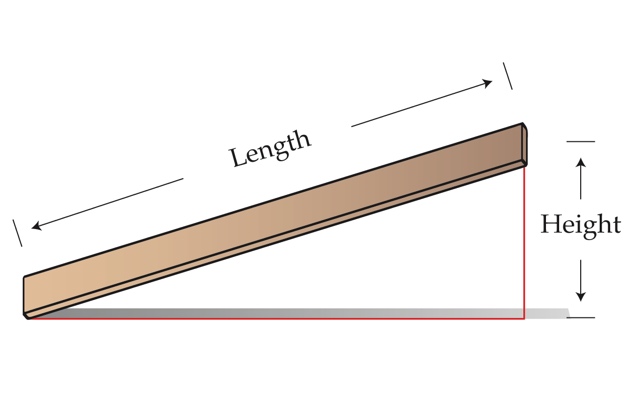 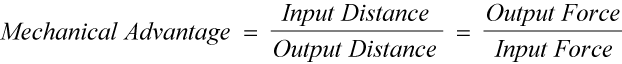 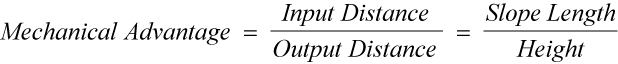 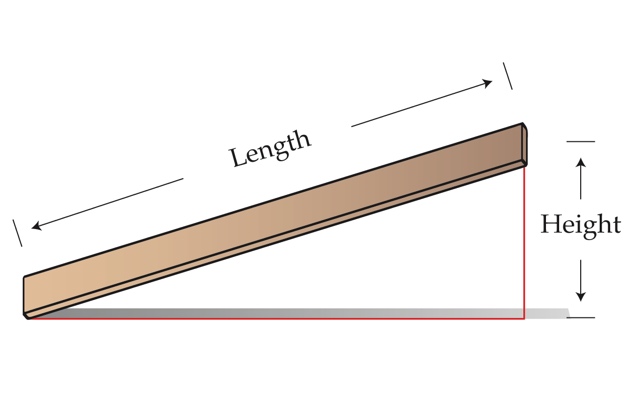 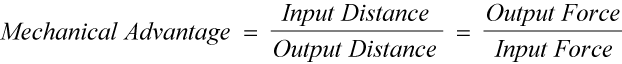 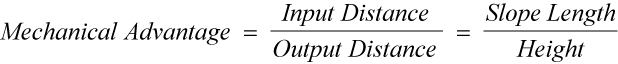 Instructions/QuestionsMeasure the length and height of Inclined Plane A (1st station):Length: ___________________ (cm)		Height: ___________________ (cm)What is the mechanical advantage based on these measurements?  ____________What was the required force to raise the object?   Without the inclined plane: (Output force) _________ (g) With the inclined plane: (Input force) _________ (g)What is the mechanical advantage based on these measurements?   ____________Measure the length and height of Inclined Plane B (2nd station):Length: ___________________ (cm)Height: ___________________ (cm)What is the mechanical advantage based on these measurements?  ____________What was the required force to raise the object?   Without the inclined plane: (Output force) _________ (g) With the inclined plane: (Input force) _________ (g)What is the mechanical advantage based on these measurements?  ____________Measure the length and height of Inclined Plane C (3rd station):Length: ___________________ (cm)		Height: ___________________ (cm)What is the mechanical advantage based on these measurements?  ____________What was the required force to raise the object?   Without the inclined plane: (Output force) _________ (g) With the inclined plane: (Input force) _________ (g)What is the mechanical advantage based on these measurements?  ____________Measure the length and height of Inclined Plane D (4th station):Length: ___________________ (cm)		Height: ___________________ (cm)What is the mechanical advantage based on these measurements?  ____________What was the required force to raise the object?   Without the inclined plane: (Output force) _________ (g) With the inclined plane: (Input force) _________ (g)What is the mechanical advantage based on these measurements?  ____________ResultsDid you obtain different mechanical advantages for the different methods of measuring? If so, was the difference large?Which inclined plane had the greatest mechanical advantage?ConclusionsDoes calculating mechanical advantage just with the dimensions of the inclined plane really work? That is, does the calculation describe what really happens? Write a short paragraph explaining your answer.	If you are the engineer designing a ramp for a construction site to move a wheelbarrow a height of 100 feet, which inclined plane would you use? Why?What are some possible sources of error in this experiment?